规告〔2023〕70号附图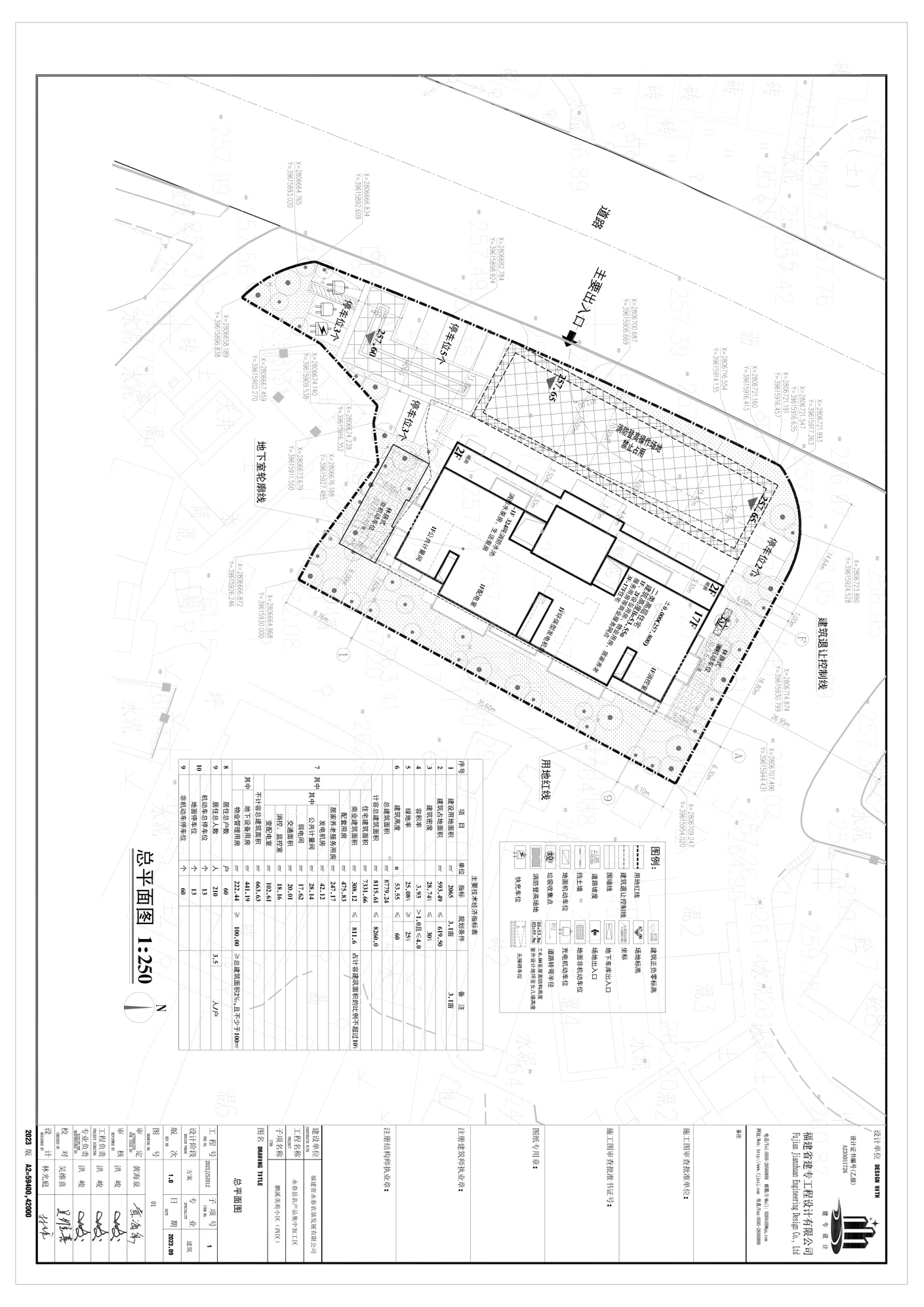 